Kühle Räume auch im SommerWird beim Eigenheim der bauliche Hitzeschutz vernachlässigt, macht stundenlange Sonneneinstrahlung auf die Gebäudehülle Wohnräume binnen weniger Stunden zur Sauna. Nachträglich Abhilfe schaffen ist teuer und teilweise nicht mehr möglich. Zukünftige Bauherren sollten bereits vor dem Hausbau darauf achten.Bellenberg, 27. Juni 2019 (prc) – An heißen Sommertagen stöhnt so mancher Hausbewohner über unangenehm hohe Raumtemperaturen. Der Grund: Sonnenstrahlen heizen die Wohnräume stark auf. Das Problem liegt meistens im zu geringen baulichen sommerlichen Wärmeschutz. „Eine starke Erhitzung der Wohn- und Schlafräume hat häufig mehrere Ursachen“, sagt Thomas Maucher, technischer Bauberater beim Ziegelwerk Bellenberg. „Zum einen die Gebäudehülle – also Außenwände samt Dach, zum anderen die Öffnungen – sprich die Fensterflächen“.Im Sommer kann selbst hochwertige Isolier- und Sonnenschutzverglasung an ihre Grenzen stoßen. Entscheidend sind der Fensterflächenanteil und eine vorhandene außenliegende Verschattung. Nicht weniger wichtig sind massive Wände und Decken, da diese ganz beachtlich zum sommerlichen Hitzeschutz beitragen. Hochwärmedämmendes Ziegelmauerwerk verfügt über eine hohe Speicherfähigkeit und kann auftretende Temperaturspitzen ideal puffern. In der Praxis bedeutet das, dass Ziegelwände die tagsüber gespeicherte Wärme bei kühleren Temperaturen in der Nacht wieder abgeben. Die Innenräume bleiben angenehm kühl.Zwei zusätzliche Tipps Auch die Fassadenfarbe spielt eine Rolle: Helle Flächen heizen sich weniger auf als dunkle. Und: Eine Dachbegrünung kann als natürliche Klimaanlage ebenfalls zu angenehmeren Temperaturen beitragen.Weitere Informationen sind erhältlich beim Ziegelwerk Bellenberg Wiest GmbH & Co. KG, Tiefenbacherstr. 1, 89287 Bellenberg, Telefon: 0 73 06 / 96 50 - 0, Telefax: 0 73 06/ 96 50 - 77, Internet: www.ziegelwerk-bellenberg.de.Über das Ziegelwerk Bellenberg Wiest GmbH & Co. KGDie Ziegelwerk Bellenberg Wiest GmbH & Co. KG steht am Standort Bellenberg seit vielen Jahrzehnten für Innovation und Kompetenz in der Ziegelherstellung. Mit zahlreichen Produktentwicklungen zählt das Unternehmen zu den treibenden Kräften der deutschen Ziegelindustrie. Haupteinsatzgebiete der Ziegel sind Ein- bis Mehrfamilienhäuser sowie Sozial- und Gewerbebauten in Massivbauweise.Im Dreischichtbetrieb werden im bayerisch-schwäbischen Bellenberg Plan- und hochwärmedämmende Außenwandziegel mit herausragenden bauphysikalischen Eigenschaften hergestellt. Die wichtigsten Absatzregionen sind Bayerisch-Schwaben, der Großraum Ulm, der Alb-Donau-Kreis, Oberschwaben sowie die jeweils angrenzenden Gebiete.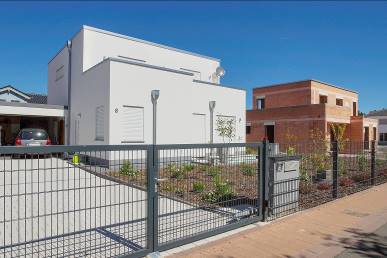 BU: So kann perfekter Hitzeschutz aussehen: Massives Ziegelmauerwerk, heller Putz, ein vernünftiger Fensterflächenanteil mit außenliegender Verschattung und ein Gründach.Bild: tdx/Ziegelwerk BellenbergAbdruck honorarfrei – Beleg erbetenAnsprechpartner für die RedaktionenPR Company GmbHDomenic LiebingWerner-von-Siemens-Str. 6 D-86159 AugsburgTel +49 (0) 821/ 258 93 00Fax +49 (0) 821/ 258 93 01e-Mail: dliebing@prcompany.de